АКТ № 22ПЛАНОВОЙ ПРОВЕРКИг. Грозный                                                                             «16» декабря 2015 г.В соответствии со ст. 99 Федерального закона от 05.04.2013 № 44-ФЗ «О контрактной системе в сфере закупок товаров, работ, услуг для обеспечения государственных и муниципальных нужд», порядком осуществления контроля в сфере закупок утвержденный решением Совета депутатов Мэрии города Грозного от 20.11.2014 №68, распоряжением Мэрии города Грозного о проведении плановой проверки от 10 ноября 2015 года № 945  Инспекция отдела тарифов, цен, муниципального заказа и контроля в сфере закупок Мэрии 
г. Грозного в составе:Руководитель инспекции: - Магомедов Рамазан Назирович, заместитель Мэра г. Грозного, номер служебного удостоверения №011;                          Члены инспекции: - Масаев Эли Русланович, начальник отдела тарифов, цен, муниципального заказа и контроля в сфере закупок Мэрии г. Грозного, номер служебного удостоверения 041; - Межиев Сайд-Али Абдуллаевич, заместитель начальника отдела тарифов, цен, муниципального заказа и контроля в сфере закупок Мэрии г. Грозного, номер служебного удостоверения 122.Проведена плановая проверка соблюдения законодательства Российской Федерации и иных нормативных правовых актов о контрактной системе в сфере закупок товаров, работ, услуг для обеспечения государственных и муниципальных нужд, в присутствии представителей МБДОУ № 132 «Колокольчик» (далее – субъект контроля).Цель проведения плановой проверки – предупреждение и выявление нарушений законодательства Российской Федерации и иных нормативных правовых актов о контрактной системе в сфере закупок товаров, работ, услуг для обеспечения государственных и муниципальных нужд. Предмет проведения плановой (внеплановой) проверки – соблюдение заказчиком, контрактной службой, контрактным управляющим, комиссией по осуществлению закупок и ее членами, уполномоченным органом, уполномоченным учреждением, специализированной организацией, выполняющей отдельные полномочия в рамках осуществления закупок для обеспечения муниципальных нужд требований законодательства Российской Федерации и иных нормативных правовых актов Российской Федерации о контрактной системе в сфере закупок товаров, работ, услуг для обеспечения государственных и муниципальных нужд.Данные о субъекте контроля:1. Полное наименование: МБДОУ № 132 «Колокольчик»;2. Сокращенное наименование: МБДОУ № 132 «Колокольчик»;3. Юридический адрес: Чеченская Республика, г. Грозный, гор. Маяковского, 77;4. ИНН: 2016082725;5. Фактический адрес: Чеченская Республика, г. Грозный, гор. Маяковского, 77;6. Контактный телефон: 8 (928) 749-43-59; 7. Руководитель: Заведующая Хамзаева Малика Магомедовна. Плановая проверка проводилась в период с 01 декабря 2015 г. по 
14 декабря 2015г. в присутствии представителей МБДОУ № 132 «Колокольчик», по адресу: Чеченская Республика, г. Грозный, гор. Маяковского, 77.Проверяемый период: с 01.01.2014г. по 01.12.2015г.За проверяемый период субъектом контроля осуществлены закупки (с 01.01.2015г. по 01.12.2015г.):  1. Осуществлено закупок в количестве – 21;2. Определение поставщиков (подрядчиков, исполнителей) путём проведения аукциона в электронной форме – 4 процедуры, заключен 4 контракта на общую сумму 3 831 520 рублей 00 копеек;3. Определение поставщиков (подрядчиков, исполнителей) путём открытого конкурса – 0 процедуры, заключено 0 контракта на общую сумму 0 рубль 00 копеек;4. Определение поставщиков (подрядчиков, исполнителей) путём запроса котировок – 0 процедуры, заключено 0 контрактов на общую сумму 0 рублей 00 копеек;5. Закупки у единственного поставщика (подрядчика, исполнителя) на основании п. 4, 5 ч. 1 ст. 93 Закона № 44-ФЗ – заключено 17 контрактов на общую сумму 2 189 550 рублей 00 копеек.За проверяемый период субъектом контроля осуществлены закупки (с 01.01.2014г. по 31.12.2014г.):1. Осуществлено закупок в количестве – 56;2. Определение поставщиков (подрядчиков, исполнителей) путём проведения аукциона в электронной форме – 12 процедур, заключено 
11 контрактов на общую сумму 2 454 043 рубля 58 копеек;3. Определение поставщиков (подрядчиков, исполнителей) путём открытого конкурса – 0 процедуры, заключено 0 контракта на общую сумму 0 рубль 00 копеек;4. Определение поставщиков (подрядчиков, исполнителей) путём запроса котировок – 0 процедуры, заключено 0 контрактов на общую сумму 0 рублей 00 копеек;5. Закупки у единственного поставщика (подрядчика, исполнителя) на основании п. 4, 5 ч. 1 ст. 93 Закона № 44-ФЗ – заключено 44 контракта на общую сумму 5 304 595 рублей 50 копеек.Для проведения плановой проверки субъектом контроля представлены следующие документы:1. Документы, определяющие состав и работу комиссии учреждения: 	- Приказ МБДОУ № 132 «Колокольчик» от 14.04.2014г. №18-А «О назначении должностного лица, ответственного за осуществление закупок (контрактного управляющего)»; 	- Должностные инструкции контрактного управляющего МБДОУ № 132 «Колокольчик» от 28.03.2014г.;- Приказ МБДОУ № 132 «Колокольчик» от 23.04.2014г. №21-  «О создании внутренней экспертной комиссии»;- План-график закупок на 2014-2015гг. с изменениями.2. Определение поставщиков (подрядчиков, исполнителей) путём проведения аукциона в электронной форме – обоснование цены контрактов по проведенным процедурам закупок, аукционные документации, извещения с общероссийского официального сайта zakupki.gov.ru, протокола подведения итогов электронных аукционов, реестры контрактов, муниципальные контракты.3. Осуществление закупки у единственного поставщика (подрядчика, исполнителя) на основании п.4,5 ч.1 ст.93 Закона № 44-ФЗ - реестр контрактов, договора.В результате проведенной плановой проверки установлено:План-график размещения заказов на 2014 и 2015гг.:Планы-графики закупок на 2014-2015 гг. размещены в срок.2. Определение поставщиков (подрядчиков, исполнителей) путём проведения аукциона в электронной форме (с 01.01.2014г. по 31.12.2014г.):2.1. Аукцион в электронной форме «Поставка продуктов питания (Пищевые продукты прочие, не включенные в другие группировки) для нужд МБДОУ № 132 «Колокольчик» г. Грозного», на сумму 101 982,00 руб. (Извещение о проведении электронного аукциона от 19.04.2014 №0194200000514001272);2.2. Аукцион в электронной форме «Поставка продуктов питания (Овощи и фрукты переработанные)», на сумму 279 066,00 руб. (Извещение о проведении электронного аукциона от 19.04.2014 №0194200000514001271);2.3. Аукцион в электронной форме «Поставка продуктов питания (Овощи)», на сумму 313 628,00 руб. (Извещение о проведении электронного аукциона от 19.04.2014 №0194200000514001269); 2.4. Аукцион в электронной форме «Поставка продуктов питания (Молоко и молочные продукты) для нужд МБДОУ № 132 «Колокольчик» г. Грозного», на сумму 456 507,00 руб. (Извещение о проведении электронного аукциона от 19.04.2014 №0194200000514001268); 2.5. Аукцион в электронной форме «Поставка продуктов питания (Рыба) для нужд МБДОУ № 132 «Колокольчик» г. Грозного», на сумму 90 988,00 руб. (Извещение о проведении электронного аукциона от 19.04.2014 №0194200000514001267); 2.6. Аукцион в электронной форме «Поставка продуктов питания (Мясо (включая птицу))», на сумму 245 964,00 руб. (Извещение о проведении электронного аукциона от 19.04.2014 №0194200000514001266); 2.7. Аукцион в электронной форме «Поставка продуктов питания (Изделия хлебобулочные и мучные кондитерские) для нужд МБДОУ № 132 «Колокольчик» г. Грозного», на сумму 112 737,00 руб. (Извещение о проведении электронного аукциона от 19.04.2014 №0194200000514001265);2.8. Аукцион в электронной форме «Поставка продуктов питания (Фрукты) для нужд МБДОУ № 132 «Колокольчик» г. Грозного», на сумму 140 765,00 руб. (Извещение о проведении электронного аукциона от 19.04.2014 №0194200000514001263); 2.9. Аукцион в электронной форме «На поставку продуктов питания (Продукция мукомольной промышленности) для нужд МБДОУ № 132 «Колокольчик» г. Грозного», на сумму 36 018,00 руб. (Извещение о проведении электронного аукциона от 05.06.2014 №0194200000514003447); 2.10. Аукцион в электронной форме «На поставку продуктов питания (Сахар, какао, шоколад и кондитерские изделия сахаристые) для нужд МБДОУ № 132 «Колокольчик» г. Грозного», на сумму 61 631,00 руб. (Извещение о проведении электронного аукциона от 05.06.2014 №0194200000514003442). Аукцион в электронной форме признан несостоявшимся;2.11. Аукцион в электронной форме «Поставка продуктов питания (Молоко и молочные продукты) для нужд Муниципального бюджетного образовательного учреждения «Детский сад № 132 «Колокольчик» г. Грозного»», на сумму 456 507,00 руб. (Извещение о проведении электронного аукциона от 10.09.2014 №0194200000514006342); 2.12. Аукцион в электронной форме «Поставка продуктов питания (Мясо (включая птицу)) для нужд Муниципального бюджетного образовательного учреждения «Детский сад № 132 «Колокольчик» г. Грозного»», на сумму
247 200,00 руб. (Извещение о проведении электронного аукциона от 10.09.2014 №0194200000514006344).При подготовке и проведении аукционов в электронной форме нарушений 
не установлено.3. Определение поставщиков (подрядчиков, исполнителей) путём проведения аукциона в электронной форме (с 01.01.2015г. по 01.12.2015г.):3.1. Аукцион в электронной форме «Поставка продуктов питания для  нужд Муниципального бюджетного образовательного учреждения «Детский сад № 132  «Колокольчик» г. Грозного»», на сумму 678 125,00 руб. (Извещение о проведении электронного аукциона от 09.02.2015 №0194200000515000402);3.2. Аукцион в электронной форме «Поставка продуктов питания для нужд Муниципального бюджетного образовательного учреждения «Детский сад № 132 «Колокольчик» г. Грозного»», на сумму 2 617 538,00 руб. (Извещение о проведении электронного аукциона от 09.02.2015 №0194200000515000368);3.3. Аукцион в электронной форме «Поставка продуктов питания для нужд Муниципального бюджетного образовательного учреждения «Детский сад № 132 «Колокольчик» г. Грозного»», на сумму 241 500,00 руб. (Извещение о проведении электронного аукциона от 09.02.2015 №0194200000515000397);3.4. Аукцион в электронной форме «Поставка продуктов питания для нужд Муниципального бюджетного образовательного учреждения «Детский сад № 132 «Колокольчик» г. Грозного»», на сумму 343 000,00 руб. (Извещение о проведении электронного аукциона от 09.02.2015 №0194200000515000356).При подготовке и проведении аукционов в электронной форме нарушений не установлено.4. Осуществление закупки у единственного поставщика (подрядчика, исполнителя) на основании п. 4 ч.1 ст. 93 Закона № 44-ФЗ (с 01.01.2015г. по 01.12.2015г.):Заключено 17 муниципальных контрактов с единственным поставщиком без осуществления конкурентных способов закупок на основании 
п.4-5 ч.1 ст.93 Федерального закона от 05.04.2013 № 44-ФЗ на сумму 2 189 550 руб. 00 коп. (в рамках годового объема средств на осуществление закупок не более двух миллионов рублей и не превышает пятьдесят процентов совокупного годового объема закупок заказчика).5. Осуществление закупки у единственного поставщика (подрядчика, исполнителя) на основании п. 4 ч.1 ст. 93 Закона № 44-ФЗ (с 01.01.2014г. по 31.12.2014г.):Заключено 44 муниципальных контрактов с единственным поставщиком без осуществления конкурентных способов закупок на основании п.4 ч.1 ст.93 Федерального закона от 05.04.2013 № 44-ФЗ на сумму 5 304 595 руб. 80 коп. 
(в рамках годового объема средств на осуществление закупок не более двух миллионов рублей и не превышает пятьдесят процентов совокупного годового объема закупок заказчика).ЗАКЛЮЧЕНИЕНа основании вышеизложенного инспекция пришла к следующим выводам:1. Установлено наличие со стороны субъекта контроля, действия (бездействие) которого проверяются, нарушений законодательства Российской Федерации и иных нормативных правовых актов о контрактной системе в сфере закупок товаров, работ, услуг для обеспечения государственных и муниципальных нужд:  1.1. За проверяемый период заказчиком не допущено нарушение Федерального закона от 05.04.2013 № 44-ФЗ.                                                          (подпись)С актом проверки ознакомлен(ы):Представитель (ли)субъекта контроля        ________________/_____________________                                                                                (подпись)                                  (ФИО)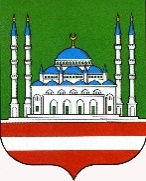 МЭРИЯ   ГОРОДА  ГРОЗНОГО проспект им. Х.А. Исаева,99/20  г. Грозный, Чеченская Республика,  364051, Тел./факс: (8712) 22-20-82, 22-25-87e-mail: grozmer@mail.ruОКПО 45274858, ОГРН 1022002551207ИНН/КПП 2014000452/201401001МЭРИЯ   ГОРОДА  ГРОЗНОГО проспект им. Х.А. Исаева,99/20  г. Грозный, Чеченская Республика,  364051, Тел./факс: (8712) 22-20-82, 22-25-87e-mail: grozmer@mail.ruОКПО 45274858, ОГРН 1022002551207ИНН/КПП 2014000452/201401001МЭРИЯ   ГОРОДА  ГРОЗНОГО проспект им. Х.А. Исаева,99/20  г. Грозный, Чеченская Республика,  364051, Тел./факс: (8712) 22-20-82, 22-25-87e-mail: grozmer@mail.ruОКПО 45274858, ОГРН 1022002551207ИНН/КПП 2014000452/201401001МЭРИЯ   ГОРОДА  ГРОЗНОГО проспект им. Х.А. Исаева,99/20  г. Грозный, Чеченская Республика,  364051, Тел./факс: (8712) 22-20-82, 22-25-87e-mail: grozmer@mail.ruОКПО 45274858, ОГРН 1022002551207ИНН/КПП 2014000452/201401001МЭРИЯ   ГОРОДА  ГРОЗНОГО проспект им. Х.А. Исаева,99/20  г. Грозный, Чеченская Республика,  364051, Тел./факс: (8712) 22-20-82, 22-25-87e-mail: grozmer@mail.ruОКПО 45274858, ОГРН 1022002551207ИНН/КПП 2014000452/201401001МЭРИЯ   ГОРОДА  ГРОЗНОГО проспект им. Х.А. Исаева,99/20  г. Грозный, Чеченская Республика,  364051, Тел./факс: (8712) 22-20-82, 22-25-87e-mail: grozmer@mail.ruОКПО 45274858, ОГРН 1022002551207ИНН/КПП 2014000452/201401001МЭРИЯ   ГОРОДА  ГРОЗНОГО проспект им. Х.А. Исаева,99/20  г. Грозный, Чеченская Республика,  364051, Тел./факс: (8712) 22-20-82, 22-25-87e-mail: grozmer@mail.ruОКПО 45274858, ОГРН 1022002551207ИНН/КПП 2014000452/201401001№№№На №отРуководитель  инспекции__________________Магомедов Р.Н.Члены инспекции                (подпись)1._________________Масаев Э.Р.2.              (подпись)_________________Межиев С-А.А.